ГУ «Могилевская областная государственная  инспекция по семеноводству, карантину и защите растений»+СИГНАЛИЗАЦИОННОЕ СООБЩЕНИЕот 23 май 2017 годаВНИМАНИЕ: БОЛЕЗНИ, ВРЕДИТЕЛИ  ОЗИМЫХ ЗЕРНОВЫХ КУЛЬТУР!!!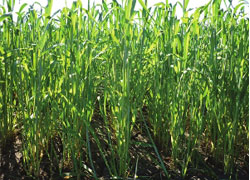 Посевы озимых зерновых находятся в фазе начала выхода флаг листа. Погодные условия весеннего периода и наличие инфекции на растительных остатках благоприятны для развития болезней (мучнистая роса, септориоз, бурая ржавчина, ринхоспориоз). Пятнистости сконцетрированы пока в нижнем и среднем ярусе. (ЭПВ:наличие признаков одной или комплекса болезней на 3-м сверху листе, у 50% растений, при пороговом развитии (1-5%) и благоприятном гидротермическом режиме (осадки, температура выше 15 0С)).На посевах началось заселение тлей, трипсами, пьявицей. Рекомендуется усилить контроль за состоянием посевов и при необходимости провести защитные мероприятия.Защитные мероприятия проводятся препаратами согласно «Государственного реестра средств защиты растений (пестицидов) и удобрений, разрешенных к применению на территории Республики Беларусь».*Применение пестицидов проводить в строгом соответствии с действующими правилами охраны труда и техники безопасности.Отдел фитосанитарной диагностики, прогноза и контроля за применениемсредств защиты растений.